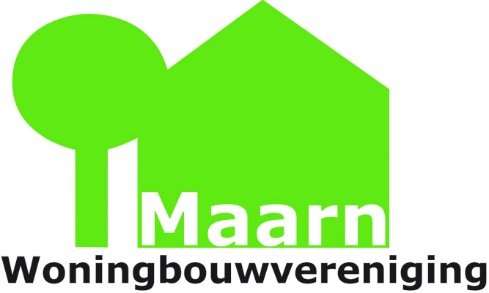 Formulier HuuropzeggingHierbij bevestig ik dat ik de huurovereenkomst wil beëindigen van bovenstaande woning per aangegeven datum.Handtekening huurder					Handtekening medehuurderDatum: ___________________________				Datum: ___________________________Plaats: ___________________________				Plaats: ___________________________Gegevens op te zeggen woningGegevens op te zeggen woningGegevens op te zeggen woningGegevens op te zeggen woningNaam huurderNaam huurderVoorletter(s)Voorletter(s)Naam medehuurderNaam medehuurderVoorletter(s)Voorletter(s)Adres op te zeggen woningAdres op te zeggen woningPostcode, woonplaatsPostcode, woonplaatsWoonplaatsWoonplaatsDatum laatste huurdag*Datum laatste huurdag*Zie ook artikel 14 van het huurreglement. Er kan worden opgezegd per de 1ste van de maand met inachtneming van de opzegtermijn van een kalendermaand. Indien u bijvoorbeeld de huur opzegt op 15 januari, dan is uw laatste huurdag 28 februari.Zie ook artikel 14 van het huurreglement. Er kan worden opgezegd per de 1ste van de maand met inachtneming van de opzegtermijn van een kalendermaand. Indien u bijvoorbeeld de huur opzegt op 15 januari, dan is uw laatste huurdag 28 februari.Zie ook artikel 14 van het huurreglement. Er kan worden opgezegd per de 1ste van de maand met inachtneming van de opzegtermijn van een kalendermaand. Indien u bijvoorbeeld de huur opzegt op 15 januari, dan is uw laatste huurdag 28 februari.Zie ook artikel 14 van het huurreglement. Er kan worden opgezegd per de 1ste van de maand met inachtneming van de opzegtermijn van een kalendermaand. Indien u bijvoorbeeld de huur opzegt op 15 januari, dan is uw laatste huurdag 28 februari.Huuropzegging bij verhuizingHuuropzegging bij verhuizingHuuropzegging bij verhuizingHuuropzegging bij overlijden (ik stuur een akte van overlijden mee)Huuropzegging bij overlijden (ik stuur een akte van overlijden mee)Huuropzegging bij overlijden (ik stuur een akte van overlijden mee)Uw contactgegevensUw contactgegevensUw contactgegevensUw contactgegevensNaamNaamNaam                                                                              Man/VrouwVoorlettersVoorlettersVoorlettersNieuw adres/CorrespondentieadresNieuw adres/CorrespondentieadresNieuw adres/CorrespondentieadresPostcode, WoonplaatsPostcode, WoonplaatsPostcode, WoonplaatsE-mailadresE-mailadresE-mailadresTelefoonnummerTelefoonnummerTelefoonnummerIBAN (voor de financiële afwikkeling van deze overeenkomst)IBAN (voor de financiële afwikkeling van deze overeenkomst)IBAN (voor de financiële afwikkeling van deze overeenkomst)Staat van de woningStaat van de woningStaat van de woningStaat van de woningHoeveel slaapkamers heeft de woning?Hoeveel slaapkamers heeft de woning?Hoeveel slaapkamers heeft de woning?Zijn er medische aanpassingen gemaakt in de woning? Zo ja, welke?Zijn er medische aanpassingen gemaakt in de woning? Zo ja, welke?Zijn er medische aanpassingen gemaakt in de woning? Zo ja, welke?Heeft u wijzigingen in de woning aangebracht? (Bv. nieuwe keuken, tweede toilet ed.) Zo ja, welke?Heeft u wijzigingen in de woning aangebracht? (Bv. nieuwe keuken, tweede toilet ed.) Zo ja, welke?Heeft u wijzigingen in de woning aangebracht? (Bv. nieuwe keuken, tweede toilet ed.) Zo ja, welke?OpmerkingenOpmerkingenOpmerkingenOpmerkingen